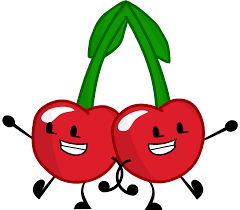 TOUR de YOUNG6 – 8 June 2020Theme Night: “IF I was YOUNG again”Get your reservation in early as limited numbers available Saturday: Meet at Crossroads Hotel at 8.00am for breakfast. 9.00am (sharp) departure.Then enjoy the day driving great country roads with activities & stops en route to our accommodation at Young. Afternoon arrival at motel accommodation for a noggin and natter. Evening dinner, dancing and our much loved fancy dress event!Sunday: Following breakfast we’re off for special things to do & places to visit with a sensational finishing highlight& yes…… there might even be some questions to keep you on track & maybe trick you!  Monday: Breakfast then depart at your leisure Please complete & return the booking form with $100pp deposit to Robert Smith:M) 0407 600632 E) robert_smith@live.com.au  PO Box 606 Roseville NSW 2069$100pp deposit & final payments to be made via the Club online payment system:Bank: St George / BSB: 112-879 / Account #: 043811680Please include your “surname & YOUNG” in the transaction description Name/s: ________________________________________________________________Address: ___________________________________________________P/code:______Contact: (H)_____________________________ (M)_____________________________	     (E)_____________________________________________________________Dietary requirements: ______________________________________________________